   EWHURST PARISH COUNCIL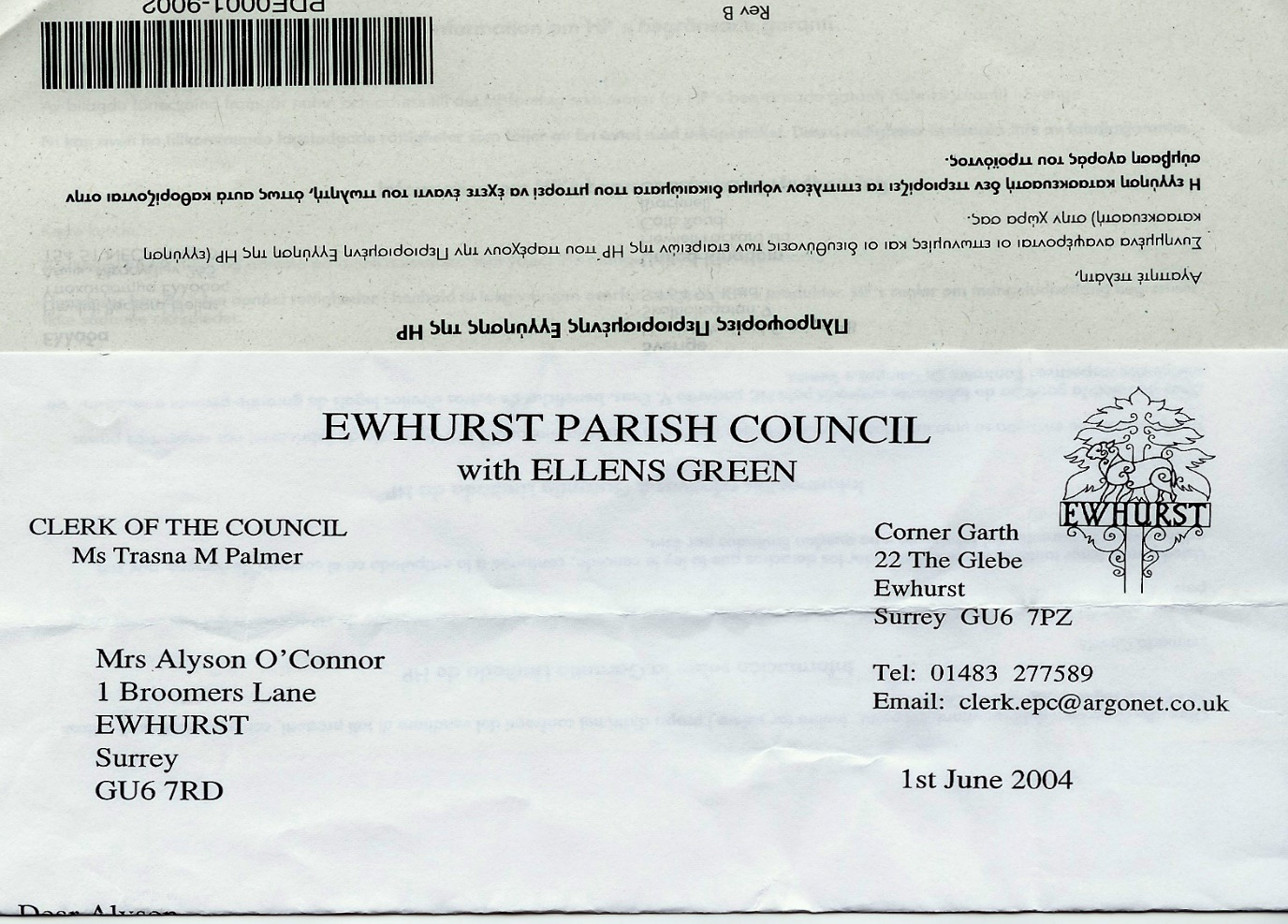 WITH ELLENS GREENClerk to the Council: Joanna Cadman             Tel: 01483 268627		email:  clerk@ewhurstellensgreen-pc.gov.ukACTION LIST:  April  2024Date of meetingMinute noActionresponsibilityFeb 24027dRefurbishments to memorial in recClerkAgenda item - MayFeb 24027gDamaged memorial bench -  investigate repairsJB/ClerkMar 24033Glebe LeaseJM/MHAgenda item - MayApril 24049CIL monies – quotes for car parks and potholesTB April 24049Cemetery – advice on plantingClerkApril 24050NP – meeting with WBCNC/TB/MH/Clerk